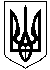 УКРАЇНАЖИТОМИРСЬКА  ОБЛАСТЬНОВОГРАД-ВОЛИНСЬКА  МІСЬКА РАДАВИКОНАВЧИЙ  КОМІТЕТРІШЕННЯвід  17.11.2021  №312 39(о) Про затвердження Положення про спеціальну комісію з ліквідації наслідків надзвичайних ситуацій техногенного та природного характеру місцевого рівня           Керуючись підпунктом 6 пункту б частини першої статті 33, підпунктом 2 пункту б частини першої статті 38 Закону України «Про місцеве самоврядування в Україні»,  пунктом 2 частини 1 статті 71 Кодексу цивільного захисту України, постанови Кабінету Міністрів України від 14 червня 2002 р.     № 843 „Про затвердження Загального положення про спеціальну Урядову комісію з ліквідації надзвичайних ситуацій техногенного та природного характеру і Загального положення про спеціальну комісію з ліквідації надзвичайних ситуацій техногенного та природного характеру регіонального, місцевого та об'єктового рівня", з метою оперативного та всебічного вирішення питань, пов'язаних з організацією та виконанням заходів з ліквідації наслідків надзвичайних ситуацій техногенного та природного характеру регіонального рівня, виконавчий комітет міської радиВИРІШИВ:Затвердити Положення про спеціальну комісію з ліквідації наслідків надзвичайних ситуацій техногенного та природного характеру місцевого рівня (додається).Контроль за виконанням цього рішення покласти на заступника міського голови Якубова В.О..Міський голова                                                                                    Микола БОРОВЕЦЬ                                                                          Додаток                                                                           до рішення виконавчого комітету                                                                          міської ради                                                                           від  17.11.2021  №312Положенняпро спеціальну комісію з ліквідації наслідків надзвичайнихситуацій техногенного та природного характеру місцевого рівня1. Спеціальна комісія з ліквідації надзвичайних ситуацій техногенного та природного характеру місцевого рівня (далі - комісія) є координаційним органом, який утворюється розпорядженням міського голови у разі виникнення надзвичайної ситуації (далі-НС) місцевого рівня.Комісія у своїй діяльності керується Конституцією та законами України, актами Президента України і Кабінету Міністрів України, цим Положенням та іншими нормативно-правовими актами.Основними завданнями комісії є:організація виконання плану заходів щодо ліквідації НС техногенного та природного характеру;формування плану заходів щодо захисту населення і територій від наслідків НС;безпосередня організація та координація діяльності структурних підрозділів виконавчого комітету міської ради, підприємств, установ та організацій, пов'язаної  з виконанням плану заходів щодо ліквідації наслідків НС;забезпечення життєдіяльності постраждалого населення.Комісія відповідно до покладених на неї завдань:координує діяльність структурних підрозділів міської ради, підприємств, установ та організацій, пов'язану з виконанням комплексу робіт з ліквідації наслідків НС, забезпечення життєдіяльності постраждалого населення, функціонування об'єктів соціальної, комунально-побутової, промислової та аграрної сфери, проведення відбудовних робіт;визначає першочергові заходи щодо проведення рятувальних та інших невідкладних робіт у зоні НС;організовує роботи та визначає комплекс заходів щодо ліквідації наслідків НС;залучає до проведення робіт з ліквідації НС та відбудовних робіт відповідні аварійно-рятувальні, транспортні, будівельні, медичні та інші формування;надає міський раді пропозиції стосовно виділення додаткових коштів для здійснення першочергових заходів щодо ліквідації НС;вивчає ситуацію, що склалася, та готує інформацію ДСНС України, керівництву міської ради про вжиття заходів реагування на НС, причини її виникнення, хід відбудовних робіт;організовує роботу, пов'язану з визначенням розміру збитків унаслідок НС, та затверджує відповідні акти;організовує інформування населення про стан справ у зоні НС, її наслідки та прогноз розвитку надзвичайної ситуації, хід ліквідації та правила поведінки;організовує проведення моніторингу стану довкілля на території, що зазнала впливу надзвичайної ситуації;здійснює прогноз розвитку НС;вносить керівництву міської ради пропозиції про заохочення осіб, які брали участь у розробленні та здійсненні заходів щодо ліквідації наслідків НС та проведенні відбудовних робіт;організовує надання допомоги потерпілим та сім'ям загиблих унаслідок надзвичайної ситуації;виконує інші необхідні функції з ліквідації надзвичайної ситуації у межах своїх повноважень.Комісія має право:залучати у разі потреби в установленому порядку до роботи комісії працівників структурних підрозділів міської ради, підприємств, установ та організацій;давати структурним підрозділам міської ради, керівництву підприємств, установ та організацій відповідні доручення з питань, що належать до її компетенції;утворювати у разі потреби для опрацювання окремих питань, характерних для конкретної НС, робочі групи із залученням до них відповідних спеціалістів підприємств, установ та організацій за погодженням з їх керівниками.	Роботою комісії керує її голова, а у разі відсутності голови - один із заступників. Голова комісії, його заступники та персональний склад комісії затверджуються розпорядженням міського голови.Періодичність, термін та місце проведення засідань комісії визначається ії головою.До складу комісії залучаються працівники та спеціалісти міської ради, ії структурних підрозділів, організацій, установ та підприємств з огляду на характер НС та її наслідки для населення і території міської територіальної громади.Рішення комісії приймається відкритим голосуванням більшістю голосів присутніх на засіданні членів і оформляється протоколом, що підписується головою комісії.Рішення комісії, прийняті у межах повноважень, є обов'язковими для виконання структурними підрозділами міської ради, підприємствами, установами та організаціями.За членами комісії на час виконання покладених на них обов'язків зберігається заробітна плата за основним місцем роботи.Транспортне обслуговування членів комісії на період надзвичайної ситуації здійснюється за рахунок виконавчого комітету міської ради, підприємств, установ та організацій.Організація побутового обслуговування членів комісії під час роботи в зоні надзвичайної ситуації покладається на виконавчий комітет міської ради, підприємства, установи та організації, території яких знаходяться в межах цієї зони.Члени комісії на період проведення робіт з ліквідації наслідків надзвичайної ситуації забезпечуються у разі потреби спеціальним одягом та засобами індивідуального захисту за рахунок виконавчого комітету міської ради, підприємств, установ та організацій.Керуючий справами виконавчого комітету міської ради                                                                         Олександр ДОЛЯ